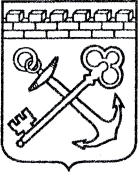 АДМИНИСТРАЦИЯ ЛЕНИНГРАДСКОЙ ОБЛАСТИКОМИТЕТ ПО КУЛЬТУРЕ ЛЕНИНГРАДСКОЙ ОБЛАСТИПРИКАЗ«___»____________2016 г.                                                              №_______________г. Санкт-ПетербургОб утверждении квалификационных требований, предъявляемых к кандидатам на замещение вакантной должности директора государственного бюджетного учреждения культуры Ленинградской области «Музейное агентство»         В соответствии с пунктом 1.2 Положения «О порядке проведения конкурса на право замещения вакантной должности руководителя государственного бюджетного учреждения культуры Ленинградской области «Музейное агентство», утвержденного постановлением  Губернатора   Ленинградской    области  от 01 февраля 2000 года N 32-пг,приказываю:  Утвердить квалификационные требования, предъявляемые к кандидатам на замещение вакантной должности руководителя подведомственного комитету по культуре Ленинградской области государственного бюджетного учреждения культуры Ленинградской области «Музейное агентство»: В конкурсе могут принять участие граждане Российской Федерации, имеющие высшее профессиональное образование культуры и искусства либо по специальности «история», стаж работы не менее пяти лет в музеях или учреждениях культуры, в том числе на руководящих должностях не менее пяти лет;        1.2  Знания:основ планирования деятельности  учреждения культуры;основ финансирования и организации бухгалтерского учета в государственном бюджетном учреждении;основ организации управления государственным бюджетным учреждением;основ законодательства в области культуры: Закон Российской Федерации от 09.10.1992 г., № 3612-1 «Основы законодательства Российской Федерации о культуре»;основ трудового законодательства;основных требований охраны труда;вопросов управления и распоряжения государственным имуществом.Федерального закона от 31.07.1998 № 145-ФЗ  «Бюджетный кодекс Российской Федерации»;Федерального закона от 12.01.1996 № 7-ФЗ «О некоммерческих организациях»;Федерального закона от 05.04.2013 № 44-ФЗ «О контрактной системе в сфере закупок товаров, работ, услуг для обеспечения государственных и муниципальных нужд».Постановления Правительства Ленинградской области от 15 июня 2011 года № 173 «Об утверждении Положения о системах оплаты труда в государственных бюджетных учреждениях Ленинградской области и государственных казенных учреждениях Ленинградской области по видам экономической деятельности»;Федерального  закона от 18.07.2011 № 223-ФЗ « О закупках товаров, работ, услуг отдельными видами юридических лиц»;Федерального закона от 25 июня 2002 года №73-ФЗ «Об объектах культурного наследия (памятниках истории культуры) народов Российской Федерации»;Областного закона Ленинградской области от 25.12.2015 № 140-оз «О государственной охране, сохранении, использовании и популяризации объектов культурного наследия (памятников истории и культуры) народов Российской Федерации, расположенных на территории Ленинградской области»;Постановления Правительства Российской федерации от 28.02.2013 года № 166 «О государственной поддержке (грантах), предоставляемой в 2013 – 2015 года в сфере культуры и искусства»; Постановления Правительства Российской федерации от 19.04. 2012 года № 349 «О лицензировании деятельности по сохранению объектов культурного наследия  (памятников истории и культуры) народов Российской Федерации»;  Постановления Правительства Российской Федерации № 424 от 02.05.2012 года «Об утверждении Положения о подготовке, распространении, в том числе опубликовании, ежегодного государственного доклада о состоянии объектов культурного наследия (памятников истории и культуры) народов Российской Федерации;Приказа  Министерства культуры РФ №409 от 19.04.2013 года «Об утверждении тарифно-квалификационных характеристик (требований) по должностям работников бюджетных организаций Министерства культуры Российской Федерации».Представить в комитет по культуре Ленинградской области, гражданину изъявившему желание участвовать в конкурсе, следующие документы:заявку, в соответствии с требованиями конкурсной документации;документ, удостоверяющий личность заявителя.       Заявки принимаются в двойных конвертах.       Во внешнем конверте должны содержаться:а) собственно заявка, включающая согласие заявителя с условиями, изложенными в конкурсной документации;б) автобиография заявителя, написанная собственноручно и содержащая сведения о местах работы с момента начала трудовой деятельности, поощрениях и иных личных достижениях в процессе трудовой деятельности, причинах смены места работы и иные сведения;в) копия диплома о высшем  образовании с копией вкладыша к диплому (с предъявлением оригиналов документов);г) одна фотография размером 4 х ;д) список публикаций по направлениям своей профессиональной деятельности (при наличии);е) заверенные в установленном порядке копии  трудовой книжки  или иных документов, подтверждающих трудовую (служебную) деятельность гражданина, документов о повышении квалификации, о присвоении ученой степени либо ученого звания (с предъявлением оригиналов документов);ж) сведения о своих доходах, об имуществе и обязательствах имущественного характера, а также о доходах, об имуществе и обязательствах имущественного характера своих супруга (супруги) и несовершеннолетних детей.	      Во внутреннем запечатанном конверте должны содержаться предложения участника конкурса по организации работы предприятия, обеспечивающие улучшение основных показателей его деятельности.      Заявитель вправе представить другие  документы,  характеризующие личность заявителя, его деловую репутацию и профессиональную квалификацию.      3. Настоящий   приказ   вступает   в   силу   со   дня   его  официального опубликования.          4. Контроль  за  исполнением настоящего приказа возложить на заместителя    председателя комитета по культуре Ленинградской области.     Председатель комитета                                                                         Е.В. Чайковский